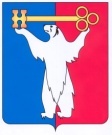 АДМИНИСТРАЦИЯ ГОРОДА НОРИЛЬСКАКРАСНОЯРСКОГО КРАЯРАСПОРЯЖЕНИЕ30.11.2021	г.Норильск	№ 5946О предоставлении разрешения на условно разрешенный вид использования земельного участка Рассмотрев заявление Рухлаевой Сурият Хайрулаевны о предоставлении разрешения на условно разрешенный вид использования земельного участка с кадастровым номером 24:55:0402003:6895, в соответствии с требованиями п. 6 ст. 37, ст. 39 Градостроительного кодекса Российской Федерации, Положением об организации и проведении публичных слушаний по вопросам градостроительной деятельности в муниципальном образовании город Норильск, утвержденным решением Норильского городского Совета депутатов от 13.05.2008 № 11-239, подразделом 3.3 разделом 3 Части III Правил землепользования и застройки муниципального образования город Норильск, утвержденными решением Норильского городского Совета депутатов от 10.11.2009 № 22-533,1. 	Предоставить разрешение на условно разрешенный вид использования земельного участка с кадастровым номером 24:55:0402003:6895, расположенного в территориальной зоне делового, общественного и коммерческого назначения (районный центр) – Ц-2 по адресу: Российская Федерация, г. Норильск, район Центральный, район проезда Михайличенко «общественное питание» в дополнение к основному виду разрешенного использования «деловое управление». 2.  	Управлению по градостроительству и землепользованию Администрации города Норильска направить копию настоящего распоряжения в адрес Управления Федеральной службы государственной регистрации, кадастра и картографии по Красноярскому краю для внесения изменений в сведения о земельном участке в государственный кадастр недвижимости в течение 5 рабочих дней с даты его издания.3. 	Опубликовать настоящее распоряжение в газете «Заполярная правда» и разместить его на официальном сайте муниципального образования город Норильск.4. 		Контроль исполнения пункта 2 настоящего распоряжения возложить на заместителя Главы города Норильска по земельно-имущественным отношениям и развитию предпринимательства.Глава города Норильска	Д.В. Карасев